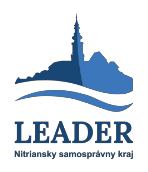 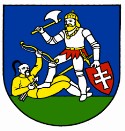 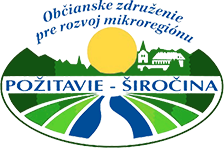 ZMLUVA O POSKYTNUTÍ NENÁVRATNÉHO FINANČNÉHO PRÍSPEVKU Z DOTÁCIE NSKČ. zmluvy: LEADER/PŠ/2019/__/Op__ uzatvorená v zmysle § 269 ods. 2 Obchodného zákonníka č. 513/1991 Zb.v znení neskorších predpisov, v súlade s § 8 ods. 5 zákona NR SR č. 583/2004 Z. z. o rozpočtových pravidlách územnej samosprávy a o zmene a doplnení niektorých zákonov v znení neskorších predpisov a v súlade s VZN NSK č.3/2016.ZMLUVNÉ STRANYPoskytovateľ:	OZ pre rozvoj mikroregiónu „Požitavie – Širočina“Sídlo:	Malé Vozokany č. 46, 951 82  Malé VozokanyZastúpený:	Ing. Justína Pálková – predsedníčka občianskeho združenia IČO:	42119430Bankové spojenie:	Prima banka Slovensko, a. s.Číslo účtu:	SK18 aKonečný užívateľ:	Sídlo:	Zastúpený:	 IČO:	Bankové spojenie:	Číslo účtu:	Čl. IIPredmet a účel zmluvyPredmetom zmluvy o poskytnutí nenávratného finančného príspevku (ďalej len,,zmluva“) je úprava zmluvných podmienok, práv a povinností zmluvných strán pri poskytovaní nenávratného finančného príspevku (ďalej len „NFP“) zo strany poskytovateľa konečnému užívateľovi na realizáciu aktivít projektu, ktorý je predmetom schválenej Žiadosti o NFP z dotácie NSK (ďalej len „ŽoNFP“) napodporu držiteľov regionálnej značky kvality a činnosti združení a spolkov na vidieku Nitrianskeho kraja – Nástroj 1 LEADER NSK:Názov projektu: ___________________________________Registračné číslo: _/NSK/2019Miesto realizácie projektu: Nitriansky samosprávny kraj, okres _____________, obec ____________	.Účelom tejto zmluvy je podpora držiteľov regionálnej značky kvality a činnosti združení a spolkov na vidieku Nitrianskeho kraja – Nástroj 1 LEADER NSK , a to spolufinancovaním projektu konečného užívateľa z dotácie Nitrianskeho samosprávneho kraja v zmysle VZN NSK č. 2/2017  o poskytovaní dotácií z rozpočtu NSK na podporu držiteľov regionálnej značky a činnosti združení a spolkov na vidieku Nitrianskeho samosprávneho kraja – Nástroj 1 LEADER NSK v znení neskoršej zmeny a v súlade s podmienkami pre  Opatrenie  1.  Podpora  držiteľov  regionálnej  značky  kvality  a Opatrenie 2. Podpora činnosti združení a spolkov.Pre účely tejto zmluvy sú nasledujúce dokumenty záväzné pri vysvetľovaní jednotlivých ustanovení:Všeobecne  záväzné   nariadenie   Nitrianskeho   samosprávneho   kraja   č.   2/2017  o poskytovaní  dotácií  z rozpočtu  NSK  na  podporu  držiteľov  regionálnej  značky   a činnosti združení a spolkov na vidieku Nitrianskeho samosprávneho kraja – Nástroj 1 LEADER NSK v znení neskoršej zmeny,Programový manuál Nástroja 1 LEADER NSK na podporu držiteľov regionálnej značky kvality a činnosti združení a spolkov na vidieku Nitrianskeho kraja (ďalej len,,PM 1“),Stratégia CLLD mikroregiónu „Požitavie – Širočina“Čl. IIIVýdavky projektu a NFPPoskytovateľ a konečný užívateľ sa dohodli na nasledujúcom:celkové oprávnené výdavky na realizáciu aktivít projektu predstavujú sumu _____,- EUR (slovom ________ eur);Poskytovateľ poskytne konečnému užívateľovi nenávratný finančný príspevok vo výške _____,- EUR (slovom ________ eur), čo predstavuje __ % (slovom __________ percent) z celkových oprávnených výdavkov na realizáciu aktivít projektu uvedených v Čl. III, bod 1), písm. a) tejto zmluvy;Užívateľ zabezpečí vlastné zdroje financovania projektu vo výške __ % (slovom _____ percent) z celkových oprávnených výdavkov na realizáciu aktivít projektu uvedených v Čl. III, bod 1), písm. a) tejto zmluvy a zabezpečí ďalšie vlastné zdroje financovania projektu na úhradu všetkých neoprávnených výdavkov projektu.Konečný užívateľ sa zaväzuje použiť nenávratný finančný príspevok výlučne na úhradu celkových oprávnených výdavkov na realizáciu aktivít projektu a za splnenia podmienok stanovených zmluvou.Oprávneným obdobím pre výdavky je obdobie stanovené vo Výzve na predkladanie žiadostí o NFP, a to od 01.01. 2019 do 15.12.2019.Čl. IVĎalšie podmienky použitia dotáciePoskytnuté finančné prostriedky sú účelovo viazané a žiadateľ sa zaväzuje použiť ich v zmysle § 7 zákona NR SR č. 583/2004 Z. z. o rozpočtových pravidlách územnej samosprávy a o zmene a doplnení niektorých zákonov len na účel, ktorý je uvedený v Čl. II tejto zmluvy.Konečný užívateľ musí kompletne zrealizovať celý projekt a uhradiť všetky  oprávnené výdavky súvisiace s projektom z vlastných zdrojov, vrátane povinného spolufinancovania ešte pred podpisom zmluvy o poskytnutí NFP s MAS OZ pre rozvoj mikroregiónu „Požitavie – Širočina“. Poskytovateľ postupuje systémom refundácie. Konečný užívateľ predloží po nadobudnutí účinnosti tejto zmluvy vyúčtovanie projektu, preukáže presnú výšku spolufinancovania projektu, všetky účtovné doklady, odovzdá vyplnený formulár hodnotiacich a monitorovacích indikátorov a vyplní žiadosť o refundáciu oprávnených výdavkov v súlade s touto zmluvou. Po vykonaní fyzickej a finančnej kontroly na mieste a podpise protokolu o zhode oboma zmluvnými stranami, bude konečnému užívateľovi preplatená dotácia NSK v ___% pomere z oprávnených výdavkov stanovených v tejto zmluve.Konečný užívateľ je povinný umožniť výkon kontroly na mieste.Konečný užívateľ je povinný zúčtovať pridelenú dotáciu v plnej výške, predložením žiadosti o refundáciu oprávnených výdavkov a súčasným predložením povinných príloh, ktorými sú zmluva s víťazným dodávateľom, objednávka, dodací list, faktúra, bankový výpis, účtovné doklady, fotodokumentácia z realizácie projektu a podporná dokumentácia.Konečný užívateľ je povinný zabezpečiť súčinnosť pri spracovaní Ročného zúčtovania dotácie a Správy o využití dotácie z rozpočtu NSK (Nástroj 1 LEADER NSK) Občianskeho združenia pre rozvoj mikroregiónu „Požitavie – Širočina“ v roku 2019 a predložiť na vyžiadanie aj ďalšie relevantné dokumenty, ktoré sú pre ich spracovanie nevyhnutné.Čl. VZáverečné ustanoveniaNedodržanie podmienok dohodnutých v zmluve sa považuje za porušenie rozpočtovej disciplíny v zmysle § 31 zákona č. 523/2004 o rozpočtových pravidlách verejnej správy a o zmene a doplnení niektorých zákonov. Žiadateľ, ktorý porušil rozpočtovú disciplínu je povinný neoprávnene použitú dotáciu vrátiť poskytovateľovi.Zmluva je vyhotovená v dvoch vyhotoveniach, z ktorých jedno vyhotovenie obdrží poskytovateľ a jedno vyhotovenie obdrží konečný užívateľ.Zmluvu je možné zmeniť len po vzájomnej dohode oboch zmluvných strán, a to formou písomných dodatkov.Zmluvné strany si zmluvu prečítali, porozumeli jej obsahu a prehlasujú, že nebola uzatvorená v tiesni, ani za nevýhodných podmienok a na znak súhlasu ju podpisujú.Zmluva nadobúda platnosť dňom jej podpísania zástupcami oboch zmluvných strán     a účinnosť dňom nasledujúcim po dni jej zverejnenia na internetovej stránke poskytovateľa a konečného užívateľa.Osoby podpisujúce túto zmluvu vyhlasujú, že sú oprávnené konať v mene zmluvných strán.V ............................................ dňa..............	V ............................................ dňa...................................................................................	.....................................................................za poskytovateľa	za konečného užívateľaIng. Justína Pálková	___________predsedníčka Občianskeho združenia 	________pre rozvoj mikroregiónu „Požitavie – Širočina“Príloha č.1 zmluvy: Podrobný rozpočet projektu